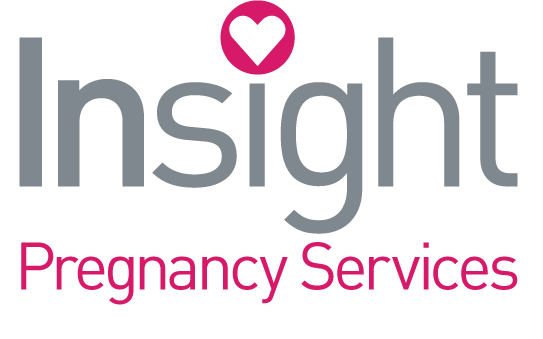 		Statement of Faith 1. We believe the Bible to be the inspired, the only infallible, authoritative Word of God.2. We believe that there is one God, eternally existent in three persons; Father, Son and Holy Spirit.3. We believe in the deity of our Lord Jesus Christ, in His virgin birth, in His sinless life, in His miracles, in His vicarious and atoning death through His shed blood, in His bodily resurrection, in His ascension to the right hand of the Father, and in His personal return in power and glory.4. We believe that for the salvation of lost and sinful man, regeneration by the Holy Spirit is absolutely essential and that this salvation is received through faith in Jesus Christ as Savior and Lord and not as a result of good works.5. We believe in the present ministry of the Holy Spirit by whose indwelling the Christian is enabled to live a godly life and to perform good works.6. We believe in the resurrection of both the saved and the lost; they that are saved unto the resurrection of life and they that are lost unto the resurrection of damnation.7. We believe in the spiritual unity of believers in our Lord Jesus Christ.Adapted from the National Association of Evangelical’s statement of faith.Statement of Faith Clarification for Roman CatholicsCare Net takes the position that believing Roman Catholics who are committed to sharing the Gospel of Jesus Christ should be allowed to serve within its affiliated centers without being required in any manner to compromise their beliefs in official Roman Catholic Doctrine.  Care Net through its founder and former Board Chair, Dr. Harold OJ. Brown has issued an interpretation of its Statement of Faith declaring the expression “only infallible Word of God” contained in Care Net’s Statement of Faith is not intended to contradict Roman Catholic Doctrine concerning tradition and Papal infallibility.  This interpretation by Care Net further declares that “believing Roman Catholics should not feel that agreement to work within the guidelines of this Care Net Statement of Faith involves any prejudice to official Roman Catholic Statements concerning specific points of Roman Catholic Doctrine”.Interpretation and Applicability of the Statement of Faith The Board of Directors of Care Net is in agreement with the position taken by Barbara Hammond Porter, former Director of CPC ministries.  In other words, it is sufficient for those who wish to participate in the vital ministry to be in agreement with the Statement for the purpose of their participation with us.  It should be noted that the expression the “only infallible Word of God” does not address the declaration of the First Vatican Council concerning the infallibility of The Pope when speaking Ex Cathedra on matters of faith and morals, in as much as no Pope claims to be speaking or generating the “Word of God” in the sense of that statement. Consequently, believing Roman Catholics should not feel that agreement to work within the guidelines of our Statement of Faith involves prejudice to official Roman Catholic statement concerning specific points of Roman Catholic doctrine.  --  Harold OJ. Brown